Reserved / Non-Reserved / Handicap Space No:___________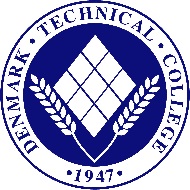 TO:	Payroll Department 	Post Office Box 327	Denmark Technical CollegeFrom:	Denmark Technical College Faculty/StaffThis letter gives you the authority to deduct allotted fees for a Parking Decal from my payroll check.  The following option chosen below will indicate the amount over time which the deduction should occur.Please check which option:	□	$160.00 x 1 pay period		(Faculty/Staff Reserved)	□	$80.00 x 2 pay periods	(Faculty/Staff Reserved)	□	$40.00 x 4 pay periods	(Faculty/Staff Reserved)	□	$80.00 x 1 pay period		(Faculty/Staff Non-Reserved)	□	$40.00 x 2 pay periods	(Faculty/Staff Non-Reserved)Pay Period Start Date:___________________	Pay Period End Date:__                       _____________Print Name:___________________________	Signature:__________________________________Please return form to,Personnel OfficeBlatt Hall, Administration BuildingBuilding 024Post Office Box 327Denmark, South Carolina 29042(803) 793-5193 or (803) 793-5170If you leave or retire from Denmark Technical College, payment for your decal is non-refundable.	□ I acknowledge the above statement to complete my decal request.